De Aston 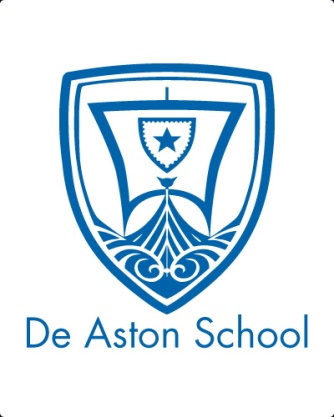 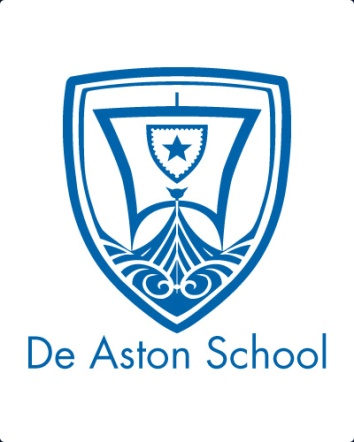 English Department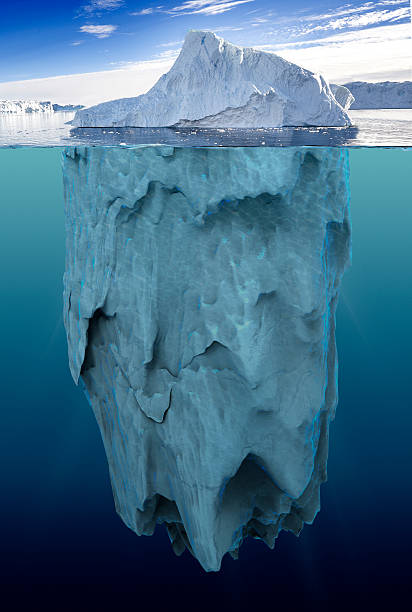 Year 11: Unseen PoetryAcademic Excellence BookletThe role of the Academic Excellence Booklet is for you to complete these tasks over the next six weeks. These activities are purposely designed to challenge you, so don’t worry if you find them difficult. You’re meant to! Learning happens when people have to think hard. That being said, your English teacher is a specialist, so ask any of us for help, anytime! You Being Born Read, annotate and analyse the poem using the FLIRTS prompts to guide you. I saw you born.It was remarkable.You shot out from between your mother’s legslike a rugby ball from a scrumand the stocky Geordie midwife caught you neatlyand cried ‘Whoops! She’s come!’You had a wrinkled jammy headand spasmy legs like a portly frog’s.From your belly button a white root wavedthat had fed you all the months you’d grownand ripened in your mother’s womb.And let me tell you – I’m ashamed –I forgot your mother completely – she had beenthose things to me that one day you’ll discoverin someone else, and think ‘God, this is it!’– My sweetheart, my warm dear, my red hot lover –But for those moments, as the doctorshoved cotton wool up your flat noseand swabbed your eyes and cleaned your bumI forgot completely all my life and loveand watched you like a pool of growing lightand whispered to myself ‘She’s come! She’s come!’F:  From what perspective is the poem written? Who does the voice belong to, one or could it be applied to many? How does the poet’s use of narrative form convey the speaker’s emotions?L: Identify examples and then analyse the effect of the poet’s use of the following: declaratives, similes, repetition. I: Focus on stanza three. Exploring quotations, write a SQuAD paragraph responding to the following question: To what extent do you agree that You Being Born has moralistic undertones? R: How does the poet’s use of an irregular rhyme scheme reflect the experience that is being described? Can you spot any words in particular that rhyme and if so, why do you think the poet has done this? T: Highlight vocabulary that contributes to a semantic field of reflection. Does the theme of reflection (memory) always appear positive? S: Write a short summary of each stanza exploring how the focus (shift or return), and tone reflects the speaker’s emotion.  What is the effect of the poet including dialogue in the poem?
2. Poetic MeterWhat is meter? Meter is a regular pattern of stressed and unstressed syllables that defines the rhythm of some poetry. These stress patterns are defined in groupings, called feet, of two or three syllables. A pattern of unstressed-stressed, for instance, is a foot called an iamb. The type and number of repeating feet in each line of poetry define that line's meter. For example, iambic pentameter is a type of meter that contains five iambs per line (thus the prefix “penta,” which means five).Some additional key details about meter:The study and use of meter in poetry is known as "prosody."A poem can use a single meter throughout, or it can have different meters in different places. Meter can be analysed on the level of a whole poem, a stanza, a line, or even a single foot.The way meter is measured depends on the language in which a poem is written. Meter in English verse is accentual, meaning it is derived from the emphasis placed on certain syllables.Iambic PentameterThe unstressed-stressed pattern of the iamb (da-dum da-dum) closely mimics the natural rhythm of speech, making it a versatile foot for composing poetry.Question: How does Shakespeare’s use of iambic pentameter in Sonnet 18 reflect the speaker’s process of internal thought? Sonnet 18Shall I compare thee to a summer’s day? 
Thou art more lovely and more temperate: 
Rough winds do shake the darling buds of May, 
And summer’s lease hath all too short a date: 
Sometime too hot the eye of heaven shines, 
And often is his gold complexion dimm’d; 
And every fair from fair sometime declines, 
By chance or nature’s changing course untrimm’d; 
But thy eternal summer shall not fade 
Nor lose possession of that fair thou owest; 
Nor shall Death brag thou wander’st in his shade, 
When in eternal lines to time thou growest: 
   So long as men can breathe or eyes can see, 
   So long lives this, and this gives life to thee.Preparing to CompareRemind yourself of the poem You Being Born. Recap questions: From what perspective is the poem told? What emotions does the narrative poem convey?Now read the poem Dad.Read, annotate and analyse the poem using the FLIRTS prompts to guide you. DadElaine FeinsteinYour old hat hurts me, and those blackfat raisins you liked to press intomy palm from your soft heavy hand:I see you staggering back up the pathwith sacks of potatoes from some local farm, fresh eggs, flowers. Every day I grievefor your great heart broken and you gone.You loved to watch the trees. This yearyou did not see their Spring.The sky was freezing over the fenas on that somewhere secretly appointed dayyou beached: cold, white-faced, shivering.What happened, old bull, my loyalhoarse-voiced warrior? The hammerblow that stopped you in your trackand brought you to a hospital monitorcould not destroy your courageto the end you wereuncowed and unconcerned with pleasing anyone.I think of you now as once again safelyat my mother's side, the earth aschosen as a bed, and feel most sorrow forall that was gentle inmy childhood buried therealready forfeit, now forever lost.F:  From what perspective is the poem written? Who does the voice belong to, one or could it be applied to many? How does the poet’s use of narrative form convey the speaker’s emotions?L: Identify examples and then analyse the effect of the poet’s use of the following: declaratives, metaphor, hyperbole. I: Focus on stanza three. Exploring quotations, write a SQuAD paragraph responding to the following question: To what extent do you agree that the poem Dad expresses feelings of admiration and courage?R: How does the poet’s use of an irregular rhyme scheme reflect the experience that is being described? Can you spot any words in particular that rhyme and if so, why do you think the poet has done this? T: Highlight vocabulary that contributes to a semantic field of reflection. Does the theme of reflection (memory) always appear positive? S: Write a short summary of each stanza exploring how the focus (shift or return), and tone reflects the speaker’s emotion.  What is the effect of the poet including caesura and end-stop line in the poem?Completing and Unseen ComparisonUsing your analysis of the poems You Being Born and Dad, write a practice exam response to the following question.Question: To what extent do the poems You Being Born and Dad communicate the importance of reflection and appreciation?Use the following planning grid to help you organise your response. Remember, you are only aiming for a possible 8 marks. TOP TIP: Aim to make a brief comment on each of the following for BOTH poems, remembering to consistently compare.F: FormL: Language I: InterpretationR: RhymeT: ToneS: StructureYou Being BornDadIntroduction (comment on form, perspective, summary of the poem).Paragraph one (point one). Message of the poem? How does LANGUAGE convey this? Remember techniques!.Paragraph two (point two). Feelings expressing in the poem, how does structure reflect this?.Paragraph three (point three). Poet’s intention, do they want us to reflect on our own relationships/values?Paragraph four (point four). What methods are different? Does poem A use different figurative language techniques?Conclusion. How successful/what methods are the most effective? What can we take away from the poems?